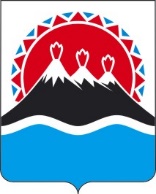 П О С Т А Н О В Л Е Н И ЕПРАВИТЕЛЬСТВА  КАМЧАТСКОГО КРАЯ                   г. Петропавловск-КамчатскийПРАВИТЕЛЬСТВО ПОСТАНОВЛЯЕТ:1. Внести изменения в Порядок предоставления юридическим лицам субсидии из краевого бюджета в целях возмещения части затрат, связанных с производством работ по созданию волоконно-оптической линии связи по маршруту «Анавгай – Усть-Хайрюзово – Тигиль – Палана – Оссора», утвержденный постановлением Правительства Камчатского края от 27.05.2022 № 270-П (далее – Порядок), признав утратившими силу пункт 2 части 12, подпункт «а» пункта 1 части 13 Порядка.2. Настоящее постановление вступает в силу после дня его официального опубликования.[Дата регистрации]№[Номер документа]О внесении изменений в приложение к постановлению Правительства Камчатского края от 27.05.2022 № 270-П «Об утверждении Порядка предоставления юридическим лицам субсидии из краевого бюджета в целях возмещения части затрат, связанных с производством работ по созданию волоконно-оптической линии связи по маршруту «Анавгай – Усть-Хайрюзово – Тигиль – Палана – Оссора»Председатель Правительства Камчатского края[горизонтальный штамп подписи 1]Е.А. Чекин